AZƏRBAYCAN RESPUBLİKASI SƏHİYYƏ NAZİRLİYİAZƏRBAYCAN TİBB UNİVERSİTETİƏCZAÇILIQ FAKÜLTƏSİ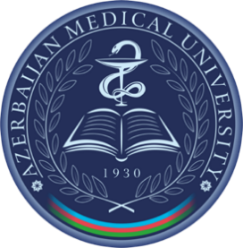 Fənnin kodu: İF-19Pharmaceutical botany 2SillabusII semestr, 2023-2024-cü tədris iliTəhsil pilləsi:  Bachelor's degreeİxtisasın adı: PharmacyTədris edilən fənnin növü: CompulsoryAKTS: 4 Versiya: Müraciət tarixi: il/ay/gün (müraciətə (ərizəyə) baxış müddəti 2 ay təşkil edir)Təsdiq tarixi: il/ay/günTəsdiq edilmiş dərs proqramını əvəz edir: 2018/02/22Qərar və təsdiqBu fənn proqramı --.--.2023 -cü il tarixində hazırlanmışdır. Fənn proqramı müvafiq Fakültə və İnnovasiya və keyfiyyətin idarə olunması şöbəsinin rəhbərləri tərəfindən yoxlanılmışdır. Proqram -- _____ 2023-cü il tarixində təsdiq edilmişdir. Qeydiyyat nömrəsi:  Bu nömrə İnnovasiya və keyfiyyətin idarə olunması şöbəsi tərəfindən veriləcək təsdiq nömrəsidir. Qeydiyyat nömrəsi fənnin koduna və verilmə tarixinə əsasən formalaşır. Məsələn: İxtisasın kodu, fənnin kodu və təsdiq tarixi. İF-19.050802.12.09.2023Tədris dili: EnglishFənni tədris edən müəllim(lər)Isayev Javanshir Isa, professor, head of department of Pharmacognosy isayev.cavanshir@amu.edu.az working hours: 8.30-16.15, contact form: mail: I day: 10:00-14:00, III day: 10:00-12:00, IV day: 10:00-14:00, V day 10:00-14:00 responding timeMammadova Nargiz Habib, dosent, nmemmedova1@amu.edu.az working hours: 8.30-16.15, contact form: mail, V day: 8.30-16.00 responding timeHajiyeva Esmira Mirbaba, dosent, 0.5, ehaciyeva@amu.edu.az working hours: 8.30-12.06, contact form: mail, (I,  II, III, IV, V days:14:00-18:00)Zulufgarova Mehriban Balabek, senior teacher, 0.5, mzulfiqarova@amu.edu.az workig hours:: 8.30-12.06, contact form: mail, (I gün - 12:00-14:00,V gün - 12:00-14:00) Gocajeva Farida Ahmadaga, senior teacher, 0.5, fqocayeva@amu.edu.az, working hours: 8.30-12.00, contact form: mail, (I - 12.00-14.00; II -10.00-12.00; IV - 12.00-14.00)Mammadova Vagida Vagif, assistant 0,5, vmemmedova@amu.edu.az working hours: 8.30-12.06, contact form: mail, (III -12.00 - 13.00, IV -12.00 - 13.00, V - 14.00 - 15.00)Teacher assistant: Osmanova Raziye Mubariz, chief trainer, department_pharmacognosy@amu.edu.az Fənnin məqsədi: Formation of knowledge in students regarding the systematics, biological characteristics, morphological descriptions, anatomical-diagnostic features, medicinal plant material, chemical composition, pharmacological properties, and utilization of representatives from various systematic groups, including fungi, lichens, algae, higher spore-bearing plants, gymnosperms, angiosperms used in the pharmaceutical field, as well as the fundamentals of phytocenology, plant geography, and ecology.Fənnin təlim nəticəsi: To acquire knowledge about the biological characteristics of plants belonging to various systematic groups and the fundamental biological principles governing the development of the plant world, applicable in the field of pharmacy.To be familiar with the basics of plant systematics, nomenclature, and chorology, encompassing various systematic groups, including fungi, algae, higher spore-bearing plants, gymnosperms, and angiosperms.To understand the fundamental concepts of plant geography, ecology, and phytogeography.To have a foundational understanding of the flora of Azerbaijan.To be aware of the principles of sustainable environmental management when collecting plants for herbarium and medicinal plant material.To be able to recognize medicinal plants in their natural habitat.To apply the knowledge gained from studying the subject in experimental work effectively.Fənnin məzmunuThe subject "Pharmaceutical Botany 2" lays the foundation for the study of "Pharmacognosy" and "Phytotherapy," which are specialized subjects in the pharmaceutical faculty dedicated to medicinal plant materials of natural origin. These subjects hold a significant place in the education of professionals with higher qualifications.In this course, students study elements of plant systematics, plant geography, phytocenology, plant ecology, and essential information about the flora of Azerbaijan. These topics are highly relevant for the preparation of future pharmacists.The study of the subject "Pharmaceutical Botany 1" aims to foster students' interest in their field of specialization while providing a deep understanding of the effective utilization of the plant resources of independent Azerbaijan to produce domestic phytopharmaceuticals.Fənnin tədris formatı: face to faceПредпочтительный способ связиИ.Ф.О и контактная информация ассистентов преподавателей (мед.сестра в клтнических дисциплинах, лаборанты)Tədris və öyrənmə metodlarımühazirə, seminarlartəqdimatlar və müzakirələrlayihələrlaborator işlərdəyirmi masa (round table)Qiymətlərin dəyərləndirilməsi2 layihə əsaslı qiymətləndirməEach project is evaluated on a scale of up to 5 points.Yazılma formasıMəlumatların aktuallığı və keyfiyyəti. Seçdiyiniz ölkədə/regionda səhiyyə və sağlamlıqla bağlı inkişaf/vəziyyət sahəsində situasiyanı təsvir etmək üçün təqdim etdiyiniz məlumatların maksimum aktual, tam və dəqiq olduğundan əmin olun. Verilənləri diqqətlə seçin, verilənləri dəqiq təsvir edin və mətndə onlara istinad edin. Seçiminizi əsaslandırın və bunun vacib olduğunu necə başa düşdüyünüzü göstərin.Analiz və əsaslandırma. Seçdiyiniz ölkədə/regionda sağlamlıqla bağlı situasiyanın analizinin keyfiyyəti necədir? Sağlamlığa/problemə təsir göstərən geniş spektrli amillərdən istifadə edin, habelə, yerli və qlobal təsirləri nəzərə alın. Oxuduqlarınızın təsvirindən kənara çıxan yaradıcı və analitik düşüncə tərzi nümayiş etdirin.Ədəbiyyatın tədqiqi və istifadəsi. Qiymətləndirmənin əsasını təşkil edən nəşr olunan ədəbiyyat nə dərəcədə keyfiyyətli və lazımı qaydadadır? Hansı məhdudlaşdırıcı amillərlə qarşılaşdınız? Mövcud məlumatlardan, nəzəriyyədən və digər mütəxəssislərin fikirlərindən istifadə edin. Əsas anlayışları aydın şəkildə təsvir edin. Fənn üçün təqdim olunmuş ədəbiyyatdan kənara çıxın. Mövzunuza aid lazım olan bütün termin və anlayışlardan düzgün istifadə edin.İşin strukturu və təqdimatı. İşi məntiqi qaydada izah edin və akademik yazı üçün uyğun olan aydın Azərbaycan/ingilis/rus dilində yazın. Bu struktura riayət edin: Giriş; Əsas fikir/əsas məna; Metodlar (əgər varsa); Tənqidi iradlar/tənqidi analiz; Nəticə; Yekun.  İstinadlar. İşinizə lazımi və yüksək dürüstlüyə malik istinadların olduğundan əmin olun (istər resenziyalı jurnal, istərsə də digər yazılı və ya onlayn mənbələr olsun). "Ağ" və "boz" ədəbiyyatdan istifadə edin. Sitat gətirdikdə, APA və ya Vancouver üslubundan istifadə edin (birbaşa saytdakı mətnə istinad olacaq və orada hər iki metodun təsviri veriləcək).Layihə əsaslı mövzular Botanical Terminology.Fungi and Their Significance in Medicine.Lichens, Their Role in Nature, and Practical Importance.Algae. Their Modern Classification. The Importance of Algae in Nature and Medicine.Spore-Producing Plants. Origin, Morphological Features, Classification, Reproduction Methods. Mosses, Ferns, Horsetails, and Their Importance in Medicine.Division of Angiosperms. Emergence and Distribution of Angiosperms. Modern Classification. Reproduction Features. The Concept of a Cone. Significance in Medicine.Class Dicotyledons or Magnoliopsida (Magnoliids, Ranunculids, Caryophyllids, Hamamelids, Dilleniids). Families Rich in Medicinal Plants.Layihə əsaslı qiymətləndirmə şkalasıLayihə-əsaslı qiymətindən Təqdimatın bacarığının balı çıxılır. Bunula da Yekun bal hesablanır.Təqdimatın (presentasiyanın) qiymətləndirilmə matriksiLayihə əsaslı mövzularAngiosperms or Flowering Plants Division. Overview of Important Divisions of Angiosperms. APG Systems. Information on Angiosperm Groups Based on Modern Classification (Magnolids, Commelinids, Rosids, and Asterids).Class Dicotyledons or Magnoliopsida (Rozids, Lamiids, Asterids). Summary of Rich Families with Medicinally Important Species.Class Monocotyledons or Liliopsida. Summary of Rich Families with Medicinally Important Species.Basics of Plant Geography. Information on Distribution Areas. Endemic and Cosmopolitan Plants. Understanding of Flora. Azerbaijani Flora.Elements of Plant Ecology. Nature Conservation. Introduction of Medicinal Plants.Phytocenoses. Plant Zones of the Earth and Main Types of Vegetation Cover.Layihə əsaslı qiymətləndirmə şkalasıLayihə-əsaslı qiymətindən Təqdimatın bacarığının balı çıxılır. Bunula da Yekun bal hesablanır.Təqdimatın (presentasiyanın) qiymətləndirilmə matriksiСтуденческий Кодекс Поведения/ Tələbənin Davranış KodeksiLinkUniversitet siyasəti – akademik dürüstlükLinkAkademik dürüstlük prinsipi və plagiatlıqAzərbaycan Tibb Universiteti mütəmadi olaraq akademik dürüstlük prinsipinə əsaslanan öyrənməmədəniyyətini inkişaf etdirməyə çalışır. ATU-nun bütün heyətindən və tələbələrindən bu akademik dürüstlük prinsipinə riayət etmələri tələb olunur. Akademik pozuntunun bir növü olan plagiat, dürüstlük prinsiplərinə xələl gətirir və ATU-da buna yol verilmir. Plagiat başqasının dərc edilmiş və ya dərc olunmamış ideyalarının istinadsız istifadəsi kimi müəyyən edilir. Bu, məqalənin bir hissəsinin və ya bütövlükdə yeni müəlliflik altında təqdim edilməsi ola bilər. Plagiat müəllifin öz materialından təkrar istifadə etməsini əhatə edir (bəzən “lazımsız nəşr” kimi də tanınır). Plagiatdan qaçmaq üçün mənbələr açıqlanmalıdır. Sitatlar dırnaq işarəsinə qoyulmalı və ya yenidən yazılmalıdır. Əgər başqasının yazılı materialının illüstrasiyalarından və ya materialın böyük hissələrindən istifadə ediləcəksə, müəlliflər icazə almalı və müvafiq sitat gətirməlidirlər.Aşağıda plagiatın nə olduğu və bu barədə əlavə məlumatı haradan əldə edə biləcəyinizlə bağlı məlumatlar əks olunmuşdur. Hər hansı tapşırıq və akademik işlərinizdə plagiatdan yayınmaq üçün plagiatın nə olduğunu başa düşdüyünüzə əmin olmaq ATU tələbəsi olaraq daşıdığınız məsuliyyətin bir hissəsidir.Plagiatlıq nədir? Plagiatlıq “bu və ya digər şəxsə məxsus söz və ya fikirlərin mənbəyinə istinad etmədən öz adı altında tamamilə və ya qismən istifadə edilməsi” deməkdir. Plagiat bir növ intellektual oğurluqdur. Bu, qəsdən fırıldaqçılıqdan, söz və ya fikrin hər hansı mənbədən düzgün şəkildə istinad edilmədən kopyalanmasına qədər bir çox formada ola bilər. ATU plagiatı aşağıdakı kateqoriyalara ayırır: Birbaşa köçürtmək: Mənbəyə istinad etmədən və dırnaq işarələrindən istifadə etmədən orijinal mətn ​​və ya fikrlə eyni və ya tamamilə oxşar sözlərin istifadəsi. Buraya kitabdan, məqalədən, hesabatdan və ya digər yazılı sənəddən, təqdimatdan, kompozisiyadan, çertyojdan, tərtibatdan, qrafikdən, sxemdən, kompüter proqramından və ya proqram təminatından, vebsaytdan, internetdən, digər elektron mənbədən və ya başqa birinin tapşırığından materialların, ideyaların və ya konsepsiyaların müvafiq şəkildə istinad edilmədən surətinin kopyalanması daxildir. Buraya eyni zamanda sitat gətirilən və sitatsız (kopyalanan) hissələrin birləşdirilməsi də daxil ola bilər. Mənbənin yanlış parafraz edilməsi: Əsas məzmun və strukturu eyni saxlamaqla, mənbə materialda bir neçə söz və ya ifadənin dəyişdirilməsi. Bu eyni zamanda, bir şəxsin digərinin fikir və ya sözlərini mənbə göstərmədən başqa sözlərlə ifadə etdiyi təqdimatlar və müvafiq istinadlar olmadan sitat və izahatları yeni bir bütün halında birləşdirmək üçün də keçərlidir. Mozaik/Yamaq işi plagiat: Başqa mənbələrdən bir nüsxənin müxtəlif hissələrini götürüb onları birləşdirərək yeni bir hissə yaratmaq və onu öz orijinal əsəri kimi təqdim etməkdir.Gizli razılaşma: İşin tamamilə və ya qismən başqa insanlarla sövdələşmə nəticəsində hazırlanmış müstəqil iş kimi təqdim edilməsi. Buraya başqasının akademik işini plagiat etmək, oğurlamaq və ya surətini kopyalamaq, başqasının işini tamamlamağı təklif etmək və ya akademik işi tamamlamaq üçün ödəniş tələb etmək və ya almaq üçün təqdim etdikləri işləri başqa tələbəyə təqdim edən tələbələr daxildir. Bunu akademik əməkdaşlıqla qarışdırmaq olmaz. Sövdələşmə hiyləsi: Eyni zamanda “xəyali müəlliflik” kimi də tanınan bu kateqoriya gizli sövdələşmənin bir formasıdır. Bu hal tələbə və ya tədqiqatçı başqa bir şəxsə işi onlar üçün tamamlamağı tapşırdıqda və sonra işi öz işi kimi təqdim etdikdə baş verir. Buraya tələbənin və ya tədqiqatçının əsasən başqasının işi olan və redaktə edə biləcəyi işi təqdim etdiyi, tələbə və ya tədqiqatçının başqası tərəfindən əhəmiyyətli dərəcədə dəyişdirilmiş (kiçik düzəlişlərdən daha artığı) qaralama versiya hazırladığı hallar daxildir.Sitatın mənbəyi haqqında yalnış məlumatın verilməsi: Oxunmamış mənbələrə istinad etməklə, məlumatın əldə edildiyi “ikinci dərəcəli” mənbəni göstərməmək. Buraya uydurma sitatlar və ya mətbəə xətalarından kənara çıxan yanlış sitatlar daxil ola bilər.Özünə plagiatlıq:  Daha əvvəl təqdim edilmiş əsəri yenidən nəşr edən və onu tamamilə və ya qismən əvvəlki işə istinad etmədən yeni fikir və ya əsər kimi təqdim edən müəllif. Özünə plagiatlıq həmçinin “yenidən emal”, “təkrarlanma” və ya “tədqiqat nəticələrinin istinad edilmədən bir neçə dəfə təqdim edilməsi” kimi də adlandırılır. Tələbə kontekstində, özünə plagiatlıq, lazımi sitat olmadan artıq qiymətləndirmə üçün təqdim edilmiş işin hissələrinin və ya hamısının təkrar istifadəsini nəzərdə tutur. Tələbə bir dərsi təkrar keçirsə, eyni işi tam və ya qismən yenidən təqdim etməzdən əvvəl  fənni tədris edən müəllimdən icazə almalıdır.Kafedranın adıÜnvan Dərsin vaxtıWeb ünvanƏlaqə nömrəsiPharmacognosy16 Anvar Gasimzade Street, Building No. 2, IV floor8.30-10.0010.30-12.0012.30-14.0014.30- 16.00https://amu.edu.az/page/237/farmakoqnoziya-kafedrasi#(012) 597- 45-40  Fənnin ardıcıllıq və bacarıq şərtləri-Gözlənilən bacarıqlar (Skills which are expected)-To work with botanical microtechniques, prepare microslides, and perform basic histochemical reactions.-To differentiate and identify the morphological and anatomical structures of vegetative and generative organs of plants.-To apply the knowledge gained from the "Pharmaceutical Botany-1" course in the teaching of other specialized subjects.Öncə tədrisi zəruri olan fənlər (Prerekvizit)Pharmaeutical botany 1Özündən sonra tədrisini saxladığı fənlərPharmacognosy 1№Mövzu (mühazirə)ƏdəbiyyatSaat1Basics of botanical terminology (part 1)Ədəbiyyat 1.1: B.M.Hüseynov, E.M.Hacıyeva. Azərbaycanca-Latınca-Rusca lüğət. dərs vəsaiti. Bakı: 2016, 244 s.Ədəbiyyat 1.2: Чернявский М.Н. Латинский язык и основы фармацевтической терминологии.  Москва: Медицина, 1984, 320 сƏdəbiyyat 1.3: Mühazirə materialı (ETS)22Basics of botanical terminology (part 2)Methods of preparation of Herbarium Specimens.Ədəbiyyat 1.1: B.M.Hüseynov, E.M.Hacıyeva. Azərbaycanca-Latınca-Rusca lüğət. dərs vəsaiti. Bakı: 2016, 244 s.Ədəbiyyat 1.2: Чернявский М.Н. Латинский язык и основы фармацевтической терминологии.  Москва: Медицина, 1984, 320 с.Ədəbiyyat 1.3: Mühazirə materialı (ETS)23Diversity of living organisms. The kingdoms Protoctists (algae of medicinal importance) and Fungi (mushrooms and lichens of medicinal importance).Ədəbiyyat 1.1: Ботаника (учебник для вузов, издание 4-е), под редакцией Г.П. Яковлева, М.Ю.Гончарова– СПб., СпецЛит, 2018, стр. 28-52Ədəbiyyat 1.2: T.M. Gontova  and others. Pharmaceutical botany. Ternopil, TSMU, ”Ukrmedknyha, 2013,  p. 164-172Ədəbiyyat 1.3: Mühazirə materialı (ETS)24Spore plants (mosses, club mosses, horsetails, ferns of medical importance).Ədəbiyyat 1.1: Ботаника (учебник для вузов, издание 4-е), под редакцией Г.П. Яковлева, М.Ю.Гончарова– СПб., СпецЛит, 2018, стр. 501-538Ədəbiyyat 1.2: T.M. Gontova  and others. Pharmaceutical botany. Ternopil, TSMU, ”Ukrmedknyha, 2013,  p. 175-180Ədəbiyyat 1.3: Mühazirə materialı (ETS)25Plant kingdom. Seed plants. Division Gymnospermae. Gymnosperms of medical importance.Ədəbiyyat 1.1: Ботаника (учебник для вузов, издание 4-е), под редакцией Г.П. Яковлева, М.Ю.Гончарова– СПб., СпецЛит,  2018, стр. 540-565Ədəbiyyat 1.2: T.M. Gontova  and others. Pharmaceutical botany. Ternopil, TSMU, ”Ukrmedknyha, 2013,  p. 181-189Ədəbiyyat 1.3: Mühazirə materialı (ETS)26Systematics of Flowering (Angiosperms) plants.Ədəbiyyat 1.1: Ботаника (учебник для вузов, издание 4-е), под редакцией Г.П. Яковлева, М.Ю.Гончарова– СПб., СпецЛит, 2018, стр. 566-588.Ədəbiyyat 1.2: Plant Systematics. 2nd Edition by Michael G. Simpson (türkçe tercümesi), 2021, 740 p.Ədəbiyyat 1.3: Mühazirə materialı (ETS)27Dicot class overviewƏdəbiyyat 1.1: Ботаника (учебник для вузов, издание 4-е), под редакцией Г.П. Яковлева, М.Ю.Гончарова– СПб., СпецЛит, 2018, стр. 645-751Ədəbiyyat 1.2: T.M. Gontova and others. Pharmaceutical botany. Ternopil, TSMU, ”Ukrmedknyha, 2013,  p.190-282Ədəbiyyat 1.3: Mühazirə materialı (ETS)28Monocot class overviewƏdəbiyyat 1.1: Ботаника (учебник для вузов, издание 4-е), под редакцией Г.П. Яковлева, М.Ю.Гончарова– СПб., СпецЛит, 2018, стр. 597-633Ədəbiyyat 1.2: T.M. Gontova and others. Pharmaceutical botany. Ternopil, TSMU, ”Ukrmedknyha, 2013,  p. 299-309Ədəbiyyat 1.3: Mühazirə materialı (ETS)29Fundamentals of plant geography. Elements of chorology. Flora teachings. Floristic regions of the Earth. The main elements of the flora of Azerbaijan.Ədəbiyyat 1.1: Ботаника (учебник для вузов, издание 4-е), под редакцией Г.П. Яковлева, М.Ю.Гончарова– СПб., СпецЛит, 2018, стр.757-774Ədəbiyyat 1.2: T.M. Gontova and others. Pharmaceutical botany. Ternopil, TSMU, ”Ukrmedknyha, 2013,  p. 323-333Ədəbiyyat 1.3: Mühazirə materialı (ETS)210Basic concepts of plant ecology. The main Factors Affecting Plant Development.  Raunkiær plant life-forms. Nature conservation. Rational use and introduction of medicinal plants.Fundamentals of geobotany. Elements of phytocenology. Climate zones and zones of vegetation. Vegetation of Azerbaijan and its importance for medicine.Ədəbiyyat 1.1: Ботаника (учебник для вузов, издание 4-е), под редакцией Г.П. Яковлева, М.Ю.Гончарова– СПб., СпецЛит, 2018, стр.775-803.Ədəbiyyat 1.2: T.M. Gontova and others. Pharmaceutical botany. Ternopil, TSMU, ”Ukrmedknyha, 2013,  p. 323-329Ədəbiyyat 1.3: Mühazirə materialı (ETS)2№Mövzu (praktik məşğələ)ƏdəbiyyatSaat1Basics of Plant Systematics.Algae, fungi and lichens of medical importance.Literature 1.1:  Y.B.Kərimov, C.S.Xəlilov, N.A.İslamova. C.İ.İsayev, T.A.Süleymanov. Botanika praktikumu. 2000, səh. 175-181Literature 1.2: T.M. Gontova  and others. Pharmaceutical botany. Ternopil, TSMU, ”Ukrmedknyha, 2013,  p 167-174.Literature 1.3: Lecture material (ETS)22Spore plants (mosses, club mosses, horsetails, ferns of medical importance) Division (phylum) Gymnospermae (Pinophyta). Gymnosperms of medical importance (classes Gnetopsida and Pinopsida)Literature 1.1:  Y.B.Kərimov, C.S.Xəlilov, N.A.İslamova. C.İ.İsayev, T.A.Süleymanov. Botanika praktikumu. 2000, səh. 181-186Literature 1.2: T.M. Gontova  and others. Pharmaceutical botany. Ternopil, TSMU, ”Ukrmedknyha, 2013,  p. 175-189Literature 1.3: Lecture material (ETS)23Division Angiospermae (Magnoliophyta).Dicot plants.Families  from subclasses   MagnolIidae (Magnoliaceae, Monimiaceae, Lauraceae, Piperaceae, Nymphaeaceae)  and Ranunculidae (Berberidaceae, Ranunculaceae, Papaveraceae) Literature 1.1:  Y.B.Kərimov, C.S.Xəlilov, N.A.İslamova. C.İ.İsayev, T.A.Süleymanov. Botanika praktikumu. 2000, səh. 187-195Literature 1.2:  T.M. Gontova  and others. Pharmaceutical botany. Ternopil, TSMU, ”Ukrmedknyha, 2013,  p.190-200Literature 1.3: Lecture material (ETS)24(Caryophyllaceae, Amaranthaceae (including subfamily Chenopodiaceae), Families  from subclasses   Caryophyllidae Polygonaceae)  and  Hamamelididae (Juglandaceae,  Fagaceae, Betulaceae).Literature 1.1:  Y.B.Kərimov, C.S.Xəlilov, N.A.İslamova. C.İ.İsayev, T.A.Süleymanov. Botanika praktikumu. 2000, səh. 203-206, 208-212Literature 1.2:  T.M. Gontova  and others. Pharmaceutical botany. Ternopil, TSMU, ”Ukrmedknyha, 2013,  p.200-211Literature 1.3: Lecture material (ETS)25Families  from subclass Dilleniidae:    Droseraceae, Theaceae, Hypericaceae,  Passifloraceae, Brassicaceae, Salicaceae , Ericaceae.Literature 1.1:  Y.B.Kərimov, C.S.Xəlilov, N.A.İslamova. C.İ.İsayev, T.A.Süleymanov. Botanika praktikumu. 2000, səh. 203-206Literature 1.2:  T.M. Gontova  and others. Pharmaceutical botany. Ternopil, TSMU, ”Ukrmedknyha, 2013,  p.211-226Literature 1.3: Lecture material (ETS)26Families from subclass Dilleniidae: Tiliaceae, Malvaceae, Moraceae, Cannabaceae, Urticaceae, Euphorbiaceae, Cucurbitaceae, ViolaceaeLiterature 1.1:  Y.B.Kərimov, C.S.Xəlilov, N.A.İslamova. C.İ.İsayev, T.A.Süleymanov. Botanika praktikumu. 2000, səh. 77-82Literature 1.2:  T.M. Gontova  and others. Pharmaceutical botany. Ternopil, TSMU, ”Ukrmedknyha, 2013,  p.211-226Literature 1.3: Lecture material (ETS)27Midterm-28Families  from subclass Rosidae:             Crassulaceae, Rosaceae,  Fabaceae, Myrtaceae, Rutaceae, Anacardiaceae.Literature 1.1:  Y.B.Kərimov, C.S.Xəlilov, N.A.İslamova. C.İ.İsayev, T.A.Süleymanov. Botanika praktikumu. 2000, səh. 88-92, 86Literature 1.2:  T.M. Gontova  and others. Pharmaceutical botany. Ternopil, TSMU, ”Ukrmedknyha, 2013,  p.226-264Literature 1.3: Lecture material (ETS)29Families  from subclass Rosidae:            Linaceae, Rhamnaceae, Elaeagnaceae, Araliaceae, Apiaceae,Caprifoliaceae.Literature 1.1:  Y.B.Kərimov, C.S.Xəlilov, N.A.İslamova. C.İ.İsayev, T.A.Süleymanov. Botanika praktikumu. 2000, səh.127-131Literature 1.2:  T.M. Gontova and others. Pharmaceutical botany. Ternopil, TSMU, ”Ukrmedknyha, 2013,  p.226-264Literature 1.3: Lecture material (ETS)210Families  from subclass Lamiidae:             Rubiaceae, Apocynaceae, Asclepiadaceae, Gentianaceae, Menyanthaceae, Solaneceae, Polemoniaceae   Literature 1.1:  Y.B.Kərimov, C.S.Xəlilov, N.A.İslamova. C.İ.İsayev, T.A.Süleymanov. Botanika praktikumu. 2000, səh.109-114Literature 1.2:  T.M. Gontova  and others. Pharmaceutical botany. Ternopil, TSMU, ”Ukrmedknyha, 2013,  p.264-282Literature 1.3: Lecture material (ETS)211Families  from subclass Lamiidae:        Oleaceae, Scrophulariaceae, Plantaginaceae, Lamiaceae .Literature 1.1:  Y.B.Kərimov, C.S.Xəlilov, N.A.İslamova. C.İ.İsayev, T.A.Süleymanov. Botanika praktikumu. 2000, səh.114-124Literature 1.2:  T.M. Gontova  and others. Pharmaceutical botany. Ternopil, TSMU, ”Ukrmedknyha, 2013,  p.264-282Literature 1.3: Lecture material (ETS)212Families  from subclass:     AsteraceaeLiterature 1.1:  Y.B.Kərimov, C.S.Xəlilov, N.A.İslamova. C.İ.İsayev, T.A.Süleymanov. Botanika praktikumu. 2000, səh.83-86, 124-126Literature 1.2:  T.M. Gontova  and others. Pharmaceutical botany. Ternopil, TSMU, ”Ukrmedknyha, 2013,  p.282-298Literature 1.3: Lecture material (ETS)213Monocot plants.Families from subclasses Liliidae: İridaceae, Alliaceae,Orchidaceae, Amaryllidaceae, Asphodelaceae, Agavaceae, Literature 1.1:  Y.B.Kərimov, C.S.Xəlilov, N.A.İslamova. C.İ.İsayev, T.A.Süleymanov. Botanika praktikumu. 2000, səh.148-156Literature 1.2:  T.M. Gontova  and others. Pharmaceutical botany. Ternopil, TSMU, ”Ukrmedknyha, 2013,  p.298-306Literature 1.3: Lecture material (ETS)214Families from subclasses Liliidae: Convallariaceae    Asparagaceae, Dioscoreaceae and Commelinidae: Poaceae    Literature1.1:  Y.B.Kərimov, C.S.Xəlilov, N.A.İslamova. C.İ.İsayev, T.A.Süleymanov. Botanika praktikumu. 2000, səh.157-164Literature 1.2:  T.M. Gontova  and others. Pharmaceutical botany. Ternopil, TSMU, ”Ukrmedknyha, 2013,  p.298-306Literature 1.3: Lecture material (ETS)215Final lesson.-2Qiymətləndirmə üsullarıQiymət (bal)Semestr sonu imtahan50Cari qiymətləndirmə (kollokvium)40 – 2022/2023-cü tədris ilində I kurs,30 – digər kurslar Davamiyyətə görə qiymətləndirmə0 – 2022/2023-cü tədris ilində I kurs,10 – digər kurslarSərbəst iş 10Hərf işarələriBalQiymətin açıqlamasıA91-100“Əla”B81-90“Çox yaxşı”C71-80“Yaxşı”D61-70“Kafi”E57-60“Qənaət bəxş”F0-50“Qeyri kafi”MeyarÜzərində işləməliFikiri inkişaf etdirməlıKafiYaxşıƏlaMəlumatların aktuallığı və keyfiyyətiMövzunu əhatə etmir.Məlumatda mühüm nöqsanlar. Məlumatların ciddi şəkildə yanlış təsviri.1 balMövzunun bəzi hissələrini əhatə edir.Məlumatda bəzi əsas nöqsanlar və məlumatların yanlış təsviri.2 balMövzunu əhatə edir. Məlumatda bəzi kiçik nöqsanlar var. Məlumatlar əsasən düzgün şərh olunur.3 balMövzunun əsas aspektlərinə toxunur. Məlumatda bir neçə boşluq. Məlumatlar yaxşı şərh olunur.4 balMövzunun bütün aspektlərini hərtərəfli əhatə edir. Bütün müvafiq məlumatlar tapşırığa daxil edilmişdir. Məlumatlar yaxşı təhlil edilir və düzgün şərh olunur.5 balAnaliz və əsaslandırmaƏsaslandırmada ciddi səhvlər var. Analiz çox zəifdir və ya yoxdur. Orijinal müşahidələr yoxdur.1 balƏsaslandırmada bəzi səhvlər var. Zəif analiz aparılıb. Az sayda orijinal müşahidə mövcuddur.2 balVerilənlərin/məlumatların güclü və zəif tərəflərini əsaslandırır.Analiz əsaslıdır və bəzi sübutlarla dəstəklənir. Bəzi orijinal müşahidələr qeyd edilir.3 balAnaliz yaxşı əsaslandırılıb və bir neçə müvafiq sübutlarla dəstəklənir. Yaxşı sintez edilmişdir və ardıcıl arqument və sübutlar mövcuddur.Yeni müşahidələr və orijinal düşüncə nümayış edir .4 balSübut və arqumentlər geniş istifadə edilib, tənqidi qiymətləndirilib. Güclü, vahid arqument sübutlarla dəstəklənir. Orijinal və yeni müşahidələr nümayış edir.5 balİşin strukturu və təqdimatıTapşırıq strukturlaşdırılmamış və ya əsasən siyahılarla çox strukturlaşdırılmışdır. Giriş, bölmələr və nəticə yoxdur və ya qeyri-müəyyəndir. İnformasiya zəif təşkil olunub və məntiqi şəkildə qurulmamışdır.1 balTapşırıq müəyyən struktura malikdir. Giriş, bölmələr və nəticə bir-birindən ayrılıb. Bəzi məlumatlar zəif təşkil olunub,  məntiqi şəkildə qurulmuş fikirlər azdır.2 balTapşırıq strukturu ümumiyyətlə yaxşıdır. Giriş, bölmələr və nəticə bir-birindən ayrılıb. Məlumatların əksəriyyəti yaxşı təqdim edilib və ümumiyyətlə məntiqlidir.3 balTapşırıq yaxşı quruluşa malikdir. Aydın giriş, bölmələr və nəticə mövcuddur. Məlumat yaxşı təqdim edilib və məntiqlidir.4 balTapşırıq çox yaxşı qurulmuşdur. Aydın və yaxşı təşkil olunmuş giriş, bölmələr və nəticə izlənilir. Tapşırığın strukuru məntiqlidir.Nəşr edilmiş əsərə bənzəyir.5 balƏdəbiyyatın tədqiqi və istifadəsiÇox az (<4) mənbə və istinadlar istifadə edilmişdir. Material yalnız bir mənbədən əldə edilir (məsələn, vebsaytlar, dərsliklər). Tənqidi yanaşma olmadan yalnız məlumat verilib.1 balİstifadə olunan az sayda (4-5) mənbə var. Material məhdud sayda mənbəni əhatə edir.2 balİstifadə olunan orta (6-9) sayda mənbə var. İstifadə olunan mənbələr növündə bəzi müxtəlifliklər qeyd edilir, xüsusən də resenziyalı jurnallardan məqalələr var.3 balKifayət qədər çox mənbələr istifadə edilmişdir (10-11). İstinadlar müxtəlif mənbələrdən gəlir.4 balÇoxlu sayda mənbə var (11>).Saytlar, məqalələr, hökumət hesabatları, dərsliklər və s. daxil olmaqla çoxlu sayda istinadlardan istifadə olunur. Tənqidi yanaşma nümayiş edir. 5 balİstinadlarDigər müəlliflərin məlumatlarının hissəvi istifadəsi (plagiat). İstinad üslubu çox zəifdir.1 balBəzi mənbələr qəbul olunur. İstinad üslubu zəifdir.2 balMənbələr tanınır. İstinad tərzi düzgündür.3 balMənbələr tanınır və istinad üslubundan yaxşı istifadə olunur.4 balBütün mənbələr tanınır, istinad üslübü tamamilə düzdür.5 bal% göstəricisi50%-dan az50-59%60-70%80-90%100%YekunbalYekun balın orta qiymətinin hesablanmasıYekun balın orta qiymətinin hesablanmasıYekun balın orta qiymətinin hesablanmasıYekun balın orta qiymətinin hesablanmasıYekun balın orta qiymətinin hesablanmasıRUBRİK (meyar)ƏLAYaxşıOrta (Kafi, qənaətbəxş)Zəif (qeyri-qənaətbəxş)Məzmun:Mövzuya aiddir, ətraflı və dəqiqdirMəzmun mövzunu tam əhatə edir. Müzakirəyə çıxarılan mülahizələr bütün hallarda faktlara əsaslanır.0Məzmun mövzunu demək olar ki, tam əhatə edir. Müzakirəyə çıxarılan mülahizələr əksər hallarda faktlara əsaslanır.1Məzmun mövzunun əsas  məğzini əhatə edir. Müzakirəyə çıxarılan bir çox mülahizələr faktlara əsaslanmır.2Məzmun mövzunun əsas  məğzini çox az əhatə edir. Müzakirəyə çıxarılan əksər mülahizələr faktlara əsaslanmır (tələbənin öz fikirləridir)3Bilik:Mövzu üzrə biliyini nümayiş etdirirMövzu ilə bağlı hərtərəfli bilik nümayiş etdirdi. Mövzunun mənimsənilməsini nümayiş etdirmək üçün əlavə qiymətləndirici sualları cavablandırır. 0Mövzu ilə bağlı kifayət qədər bilik nümayiş etdirdi. Mövzunun mənimsənilməsini nümayiş etdirmək üçün əlavə qiymətləndirici sualları qismən cavablandırır.1Mövzu ilə bağlı qənaətbəxş bilik nümayiş etdirdi. Mövzunun mənimsənilməsini nümayiş etdirmək üçün əlavə qiymətləndirici sualları çox az cavablandırır.2Mövzu ilə bağlı çox az (qeyri-qənaətbəxş) bilik nümayiş etdirdi. Mövzunun mənimsənilməsini nümayiş etdirmək üçün əlavə qiymətləndirici sualları cavablandırmır.3Duruş/Göz təması/Maner:Uyğun duruş və effektiv göz təmasıUyğun duruş və tam özünə inamla təqdimat edir. Yerdəyişmə, ifrat dərəcədə  jestikulyasiya və digər əsəbi davranışlardan çəkinir. Dinləyicilərlə göz təması qurur.0Təqdimatın çox hissəsi ərzində düz dayanır və tam özünə inamla təqdimat edir. Təqdimat zamanı dəfələrlə göz təması qurur. 1Təqdimat zamanı bəzən sarsılır, yerində tərpənir və ya narahat görünür. Bir və ya iki dinləyici ilə göz təması qurur. 2Duruş uyğun deyil.  Yerdəyişmə, ifrat dərəcədə  jestikulyasiya və digər əsəbi davranışlar gözə çarpır. Dinləyicilərlə demək olar ki, göz təması qurmur. 3Həvəsli olması:Enerjili, inamlı, həyəcansızTəqdimat zamanı həvəsli və inamlı görünürdü. Dinləyicilərin tam diqqətini və marağını oyada bildi. 0Təqdimat zamanı kifayət qədər həvəsli və inamlı görünürdü. Dinləyicilərin əsasən diqqətini və marağını oyada bildi.1Təqdimat zamanı mövzu ilə əlaqəli az həvəsli və az inamlı görünürdü. Bir və ya bir neçə dəfə auditoriyanı cəlb etmək üçün davranışı dəyişdirməyə çalışdı. Bəzi dinləyicilərin diqqətini və marağını itirdi.2Mövzu ilə bağlı çox az həvəs göstərdi və ya heç həvəs göstərmədi. Auditoriyanı cəlb etmək üçün davranışı dəyişdirməyə çalışmadı. Dinləyicilərin  diqqətini və marağını itirdi.3Auditoriya:Auditoriya ilə əlaqə Təqdimat zamanı nitq, danışıq tərzi və səs hündürlüyü tam düzgün qurulub. Dinləyici rəyinə əsaslanan moderativ danışıq tərzi nümayiş edir. Dinləyicilərin suallarını və şərhlərini tam sakit və fəsahətli cavablandırır. 0Təqdimat zamanı nitq və danışıq tərzi əsasən düzgün qurulub. Dinləyici rəyinə əsaslanan kifayət qədər moderativ danışıq tərzi nümayış etdirir. Dinləyicilərin suallarını və şərhlərini əsasən cavablandırır.1Təqdimat zamanı nitq və danışıq tərzi qismən tənzimlənib. Dinləyicilər tələb etdikdə daha yüksək səslə  danışır. Dinləyicilərin suallarını və şərhlərini qismən cavablandırır.2Təqdimat zamanı səs hündürlüyünü və danışıq tərzini tənzimləmədi.Dinləyicilərin suallarını və şərhlərini cavablandıra bilmədi.3Vaxt:Müvafiq tempdə danışırMükəmməl vaxt tənzimlənməsi və danışıq tempi0Düzgün vaxt tənzimlənməsi və danışıq tempi1Çox qısa və ya çox uzun təqdimat müddəti2Düzgün tənzimlənməyən təqdimat müddəti 3MeyarÜzərində işləməliFikiri inkişaf etdirməlıKafiYaxşıƏlaMəlumatların aktuallığı və keyfiyyətiMövzunu əhatə etmir.Məlumatda mühüm nöqsanlar. Məlumatların ciddi şəkildə yanlış təsviri.1 balMövzunun bəzi hissələrini əhatə edir.Məlumatda bəzi əsas nöqsanlar və məlumatların yanlış təsviri.2 balMövzunu əhatə edir. Məlumatda bəzi kiçik nöqsanlar var. Məlumatlar əsasən düzgün şərh olunur.3 balMövzunun əsas aspektlərinə toxunur. Məlumatda bir neçə boşluq. Məlumatlar yaxşı şərh olunur.4 balMövzunun bütün aspektlərini hərtərəfli əhatə edir. Bütün müvafiq məlumatlar tapşırığa daxil edilmişdir. Məlumatlar yaxşı təhlil edilir və düzgün şərh olunur.5 balAnaliz və əsaslandırmaƏsaslandırmada ciddi səhvlər var. Analiz çox zəifdir və ya yoxdur. Orijinal müşahidələr yoxdur.1 balƏsaslandırmada bəzi səhvlər var. Zəif analiz aparılıb. Az sayda orijinal müşahidə mövcuddur.2 balVerilənlərin/məlumatların güclü və zəif tərəflərini əsaslandırır.Analiz əsaslıdır və bəzi sübutlarla dəstəklənir. Bəzi orijinal müşahidələr qeyd edilir.3 balAnaliz yaxşı əsaslandırılıb və bir neçə müvafiq sübutlarla dəstəklənir. Yaxşı sintez edilmişdir və ardıcıl arqument və sübutlar mövcuddur.Yeni müşahidələr və orijinal düşüncə nümayış edir .4 balSübut və arqumentlər geniş istifadə edilib, tənqidi qiymətləndirilib. Güclü, vahid arqument sübutlarla dəstəklənir. Orijinal və yeni müşahidələr nümayış edir.5 balİşin strukturu və təqdimatıTapşırıq strukturlaşdırılmamış və ya əsasən siyahılarla çox strukturlaşdırılmışdır. Giriş, bölmələr və nəticə yoxdur və ya qeyri-müəyyəndir. İnformasiya zəif təşkil olunub və məntiqi şəkildə qurulmamışdır.1 balTapşırıq müəyyən struktura malikdir. Giriş, bölmələr və nəticə bir-birindən ayrılıb. Bəzi məlumatlar zəif təşkil olunub,  məntiqi şəkildə qurulmuş fikirlər azdır.2 balTapşırıq strukturu ümumiyyətlə yaxşıdır. Giriş, bölmələr və nəticə bir-birindən ayrılıb. Məlumatların əksəriyyəti yaxşı təqdim edilib və ümumiyyətlə məntiqlidir.3 balTapşırıq yaxşı quruluşa malikdir. Aydın giriş, bölmələr və nəticə mövcuddur. Məlumat yaxşı təqdim edilib və məntiqlidir.4 balTapşırıq çox yaxşı qurulmuşdur. Aydın və yaxşı təşkil olunmuş giriş, bölmələr və nəticə izlənilir. Tapşırığın strukuru məntiqlidir.Nəşr edilmiş əsərə bənzəyir.5 balƏdəbiyyatın tədqiqi və istifadəsiÇox az (<4) mənbə və istinadlar istifadə edilmişdir. Material yalnız bir mənbədən əldə edilir (məsələn, vebsaytlar, dərsliklər). Tənqidi yanaşma olmadan yalnız məlumat verilib.1 balİstifadə olunan az sayda (4-5) mənbə var. Material məhdud sayda mənbəni əhatə edir.2 balİstifadə olunan orta (6-9) sayda mənbə var. İstifadə olunan mənbələr növündə bəzi müxtəlifliklər qeyd edilir, xüsusən də resenziyalı jurnallardan məqalələr var.3 balKifayət qədər çox mənbələr istifadə edilmişdir (10-11). İstinadlar müxtəlif mənbələrdən gəlir.4 balÇoxlu sayda mənbə var (11>).Saytlar, məqalələr, hökumət hesabatları, dərsliklər və s. daxil olmaqla çoxlu sayda istinadlardan istifadə olunur. Tənqidi yanaşma nümayiş edir. 5 balİstinadlarDigər müəlliflərin məlumatlarının hissəvi istifadəsi (plagiat). İstinad üslubu çox zəifdir.1 balBəzi mənbələr qəbul olunur. İstinad üslubu zəifdir.2 balMənbələr tanınır. İstinad tərzi düzgündür.3 balMənbələr tanınır və istinad üslubundan yaxşı istifadə olunur.4 balBütün mənbələr tanınır, istinad üslübü tamamilə düzdür.5 bal% göstəricisi50%-dan az50-59%60-70%80-90%100%YekunbalYekun balın orta qiymətinin hesablanmasıYekun balın orta qiymətinin hesablanmasıYekun balın orta qiymətinin hesablanmasıYekun balın orta qiymətinin hesablanmasıYekun balın orta qiymətinin hesablanmasıRUBRİK (meyar)ƏLAYaxşıOrta (Kafi, qənaətbəxş)Zəif (qeyri-qənaətbəxş)Məzmun:Mövzuya aiddir, ətraflı və dəqiqdirMəzmun mövzunu tam əhatə edir. Müzakirəyə çıxarılan mülahizələr bütün hallarda faktlara əsaslanır.0Məzmun mövzunu demək olar ki, tam əhatə edir. Müzakirəyə çıxarılan mülahizələr əksər hallarda faktlara əsaslanır.1Məzmun mövzunun əsas  məğzini əhatə edir. Müzakirəyə çıxarılan bir çox mülahizələr faktlara əsaslanmır.2Məzmun mövzunun əsas  məğzini çox az əhatə edir. Müzakirəyə çıxarılan əksər mülahizələr faktlara əsaslanmır (tələbənin öz fikirləridir)3Bilik:Mövzu üzrə biliyini nümayiş etdirirMövzu ilə bağlı hərtərəfli bilik nümayiş etdirdi. Mövzunun mənimsənilməsini nümayiş etdirmək üçün əlavə qiymətləndirici sualları cavablandırır. 0Mövzu ilə bağlı kifayət qədər bilik nümayiş etdirdi. Mövzunun mənimsənilməsini nümayiş etdirmək üçün əlavə qiymətləndirici sualları qismən cavablandırır.1Mövzu ilə bağlı qənaətbəxş bilik nümayiş etdirdi. Mövzunun mənimsənilməsini nümayiş etdirmək üçün əlavə qiymətləndirici sualları çox az cavablandırır.2Mövzu ilə bağlı çox az (qeyri-qənaətbəxş) bilik nümayiş etdirdi. Mövzunun mənimsənilməsini nümayiş etdirmək üçün əlavə qiymətləndirici sualları cavablandırmır.3Duruş/Göz təması/Maner:Uyğun duruş və effektiv göz təmasıUyğun duruş və tam özünə inamla təqdimat edir. Yerdəyişmə, ifrat dərəcədə  jestikulyasiya və digər əsəbi davranışlardan çəkinir. Dinləyicilərlə göz təması qurur.0Təqdimatın çox hissəsi ərzində düz dayanır və tam özünə inamla təqdimat edir. Təqdimat zamanı dəfələrlə göz təması qurur. 1Təqdimat zamanı bəzən sarsılır, yerində tərpənir və ya narahat görünür. Bir və ya iki dinləyici ilə göz təması qurur. 2Duruş uyğun deyil.  Yerdəyişmə, ifrat dərəcədə  jestikulyasiya və digər əsəbi davranışlar gözə çarpır. Dinləyicilərlə demək olar ki, göz təması qurmur. 3Həvəsli olması:Enerjili, inamlı, həyəcansızTəqdimat zamanı həvəsli və inamlı görünürdü. Dinləyicilərin tam diqqətini və marağını oyada bildi. 0Təqdimat zamanı kifayət qədər həvəsli və inamlı görünürdü. Dinləyicilərin əsasən diqqətini və marağını oyada bildi.1Təqdimat zamanı mövzu ilə əlaqəli az həvəsli və az inamlı görünürdü. Bir və ya bir neçə dəfə auditoriyanı cəlb etmək üçün davranışı dəyişdirməyə çalışdı. Bəzi dinləyicilərin diqqətini və marağını itirdi.2Mövzu ilə bağlı çox az həvəs göstərdi və ya heç həvəs göstərmədi. Auditoriyanı cəlb etmək üçün davranışı dəyişdirməyə çalışmadı. Dinləyicilərin  diqqətini və marağını itirdi.3Auditoriya:Auditoriya ilə əlaqə Təqdimat zamanı nitq, danışıq tərzi və səs hündürlüyü tam düzgün qurulub. Dinləyici rəyinə əsaslanan moderativ danışıq tərzi nümayiş edir. Dinləyicilərin suallarını və şərhlərini tam sakit və fəsahətli cavablandırır. 0Təqdimat zamanı nitq və danışıq tərzi əsasən düzgün qurulub. Dinləyici rəyinə əsaslanan kifayət qədər moderativ danışıq tərzi nümayış etdirir. Dinləyicilərin suallarını və şərhlərini əsasən cavablandırır.1Təqdimat zamanı nitq və danışıq tərzi qismən tənzimlənib. Dinləyicilər tələb etdikdə daha yüksək səslə  danışır. Dinləyicilərin suallarını və şərhlərini qismən cavablandırır.2Təqdimat zamanı səs hündürlüyünü və danışıq tərzini tənzimləmədi.Dinləyicilərin suallarını və şərhlərini cavablandıra bilmədi.3Vaxt:Müvafiq tempdə danışırMükəmməl vaxt tənzimlənməsi və danışıq tempi0Düzgün vaxt tənzimlənməsi və danışıq tempi1Çox qısa və ya çox uzun təqdimat müddəti2Düzgün tənzimlənməyən təqdimat müddəti 3Lahiyələrin təhvil verilməsi üçün son tarixlərImtahanların tarixləriLayihə 1 7-8-ci həftəLayihə 2 13-14-cü həftəNoyabr – aralıq qiymətləndirməYanvar, 2024 – yekun qiymətləndirmə